深圳市光明区退役军人事务局政府信息依申请公开办理流程图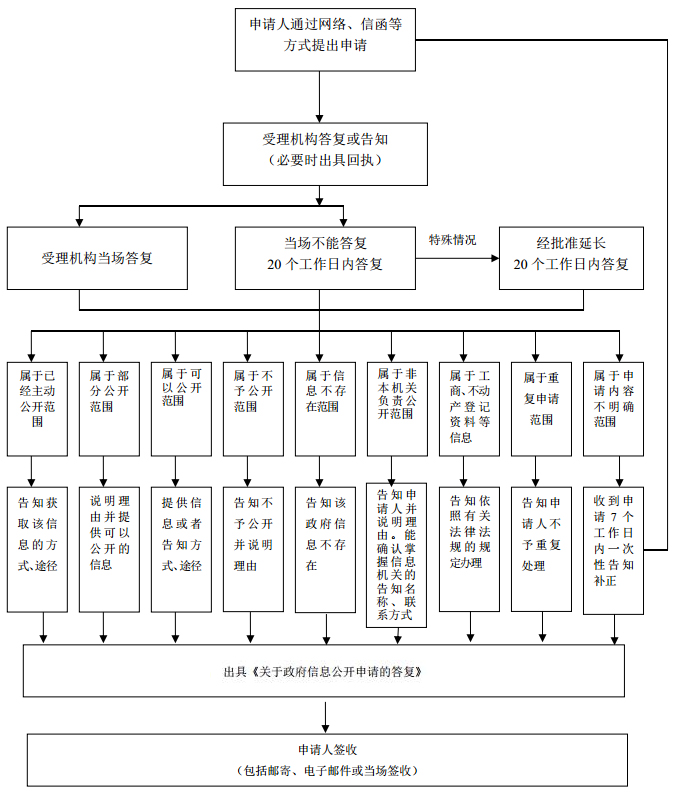 